P______  PATRULLERO (A)  ____________________________          DOCUMENTO  DE IDENTIDAD _______________________EDAD ______             FOTO                   FECHA DE NACIMIENTO _____________________E.P.S_____________          SANGRE ____ RH_____ENFERMEDADES ________________________________________DIRECCION ____________________BARRIO  ___________TELEFONO_________________CELULAR ________________________ WHATSAPP ________________________________TELEFONOS DE FAMILIARES  __________________________________________________CORREO ELECTRONICO_______________________FACEBOOK_____________________INSTITUCION EDUCATIVA _____________________________________________________GRADO_________ JORNADA ___________________________________________________AUTORIZACION: NOMBRES, APELLIDOS Y CEDULANOMBRE Y APELLIDO MAMA_______________________C.C.________________________CELULAR ____________________  FIRMA  MAMA  _________________________________NOMBRE Y APELLIDO  PAPA _______________________C.C.________________________CELULAR _____________________ FIRMA  PAPA  _________________________________FECHA   _______________   FIRMA PATRULLERO_________________________________  Secretaria de Movilidad de Itagüí Cl. 50   N. 43- 34                                                             Teléfono  (604 )  373 76 76  Ext. 2507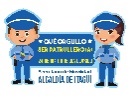 Secretaria de Movilidad de Itagüí Cl. 50   N. 43- 34                                                             Teléfono  (604 )  373 76 76  Ext. 2507INSTRUCCIONESPARA  INGRESO   PATRULLEROS  DEL TRANSITO DE   ITAGUIREQUISITOS:Vivir  en Itagüí Para Niños, Niñas y JóvenesDeben estar entre 8 a 16 años   Estar cursando entre  el grado  3ero. de  básica  primaria  y  9º de  secundaria  en una  institución educativa de Itagüí                                                                                                                      Debe Tener  E.P.S  o SisbenDebe  haber ganado el año anterior  en una  Institucion  Educativa  Presentar  el formulario de  los patrulleros, una fotocopia  del  documento  de   identidad, una  copia  de  EPS  o Sisben , una  copia  de las  calificaciones,                     una  Foto,presentarlo  en la portería  de la Secretaria de Movilidad  de Itagüí                Cl. 50 N. 43-34  Oficina de  Educación  Vial y  Patrulleros, Sótano  del Tránsito                      Tel. (604 )  373 76 76  Ext. 2507 con Augusto Villegas Ochoa  Jefe  de  PatrullerosInducción  con el Jefe de Patrulleros ( Aspirante  y Padre de Familia ) BENEFICIOS:Matrícula Gratuita   Capacitación los Sábados  a las 8:00 AM  a  12 :00   M                                                   en la Universidad Ideas Realizan Campañas  Pedagógicas  Una Vez a la  Semana en Jornada Contraria al Colegio  7:30 a 10  AM   o   2:30  a 5 PM Uniforme  para cada patrullero, hasta donde sea posible    Póliza de Accidentes    Celebración del el día Patrullero 24 de Octubre  DIA CLASICO  Certificado del Servicio Social  Grado 10º     Certificado de Experiencia  grado  11º       Acto de Graduación y Juramento de los Patrulleros  Beca para   los Bachilleres  hasta donde  sea posible Secretaria de Movilidad de Itagüí Cl. 50   N. 43- 34                                                             Teléfono  (604 )  373 76 76  Ext. 2507FECHAOBSERVACIONES PATRULLEROS 